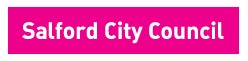 CurriculumReview the curriculum offer, ensuring that statutory requirements are metEnsure that the curriculum offer reflects the school’s valuesEnsure that the curriculum meets the needs of all pupils regardless of ability, age, sex or ethnicity.  Ensure that the requirements of pupils with special educational needs and disabilities (SEND) are met, as laid out in the Code of Practice.Ensure that the curriculum provides opportunities for pupils to become physically confident in a way which supports their health and fitness.Ensure that required information relating to the school’s curriculum (and careers programme where relevant) is published on the school’s websiteMonitor and evaluate pupil’s learning in terms of progress and attainment.Evaluate the impact of the curriculum in terms of pupils’ preparedness for the next stage of education.Monitor and review the progress and attainment of specific groups of pupils including those in receipt of pupil premium funding and pupils with SEND.Monitor and evaluate the impact of continuing professional development on the quality of teaching. Advise the [finance committee] on the funding priorities necessary to deliver the curriculum.Consider recommendations relating to teaching and learning from external reviews of the school (for example, Ofsted or local school improvement advisers), and ensure an appropriate plan is in place to act on any recommendations.Review and monitor any policies delegated by the full governing boardStandardsMonitor data on pupil suspension and exclusionHave regard to the view of parents, pupils and staffMonitor attendance including severe and persistent absence and receive updates on any actions being taken Name of school:St Andrews Methodist Primary SchoolName of committee:CURRICULUM & STAFFINGDate agreed:2023-2024Review date:Terms of reference must be reviewed by the full governing board annuallyChair of committee:Elected by the Committee / Appointed by the Chair Clerk:Arranged by the full governing board Membership:Membership may include associate members but (for voting purposes), a majority of committee members should be governors.Quorum:The quorum for the committee shall be a minimum of three governors  Meetings:The committee will meet termly Minutes:The minutes will be approved by the committee/governing board at its next meeting Delegated policies Policies (that maybe delegated to the standards and effectiveness committee to review and approve) include:Relationships Education and RSE Policy (should be published on the school website Early Years Foundation Stage (EYFS)Equality information and objectives (public sector equality duty) statement for publication Accessibility Plan Freedom of InformationSupporting pupils with medical conditions Attendance School Exclusions